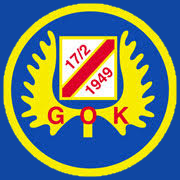 Gävle Orienteringsklubbbjuder in till deltävling #1 av 2021 års Gästrike Cup genom Lilla GävleloppetSöndag 13 juni 2021Tävlingsklasser	D10	H10	Öppna banor	U1 - Mycket lätt 1,6km		D12	H12		U2 - Lätt 1,9km		D14	H14		U3 - Medelsvår 2,8km		D16	H16		U4 - Svår 3,9km		D17-20	H17-20			Covid-19	Tävlingen arrangeras utifrån de restriktioner som gäller from 1 juni. Maxantalet, som samtidigt får vistas vid start/mål och i tävlingsområde, är 150. Löpare måste följa rutinen att hålla avstånd och inte klumpa ihop sig. Både start och mål är i direkt anslutning till parkeringen. Klubbarna uppmanas att minimera antalet ledare/föräldrar på plats.Deltagare	Detta är en närtävling som arrangeras under vårstoppet och det maximerar deltagarantalet till 150. Tävlingen är bara öppen för ungdomar/juniorer, gäller även de öppna banorna. Samling/Arena	Gavlehov/SätraåsenParkering	Stora grusparkeringen bakom (norr om) Gunder Häggstadion. Infart sker från Idrottsvägen. Anmälan 	Via Eventor (närtävlingar) senast onsdag 9 juni kl. 23:59. Gäller även öppna klasser. Ingen efteranmälan eller anmälan på tävlingsdagen är möjlig. Anmälningsavgift 40 kr faktureras klubbarna i efterhand.Start	Start i anslutning till arenan. Första start kl 11.00. Karta	Gävle Norra, skala 1:7500 för samtliga klasser. Ekvidistans 2,5 m. Kartan är reviderad av Jerker Boman 2020. Terräng	Stadsnära friluftsområde med många stigar och med gästrikestenighet i botten. Stämplingssystem	SportIdent. SI-card 5,6,8,9,10,11, SIAC (ej touchfree) kan användas. Meddela SI-nummer när du anmäler dig. Sportidentbricka kan hyras för 30 SEK/person. Förlust av Sportidentbricka kommer att faktureras klubben med 600 kronor. Startlista/Resultat	Publiceras på Eventor. Livelox		Kommer finnas tillgänglig efter tävlingen.Service		Ingen service finns på arenan.Tips till föräldrar	Låt din klubbs ledare hjälpa ungdomarna, för att minimera antalet personer på plats.  Ansvariga 	Tävlingsledare, banläggare, sekretariat etc		             Richard Hejdenberg, Martin Forsslund, Fredrik Wiksten                  Frågor? hellothatmountain@gmail.comVälkomna!